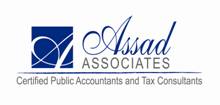 REQUIREMENT FOR NEW/ RENEWAL OF BUSINESS LICENSECopy of Memorandum and Articles of Association.Copy of Certificate of Incorporation/ Certificate of Registration & ExtractCopy of Lease agreement with fully paid stamp duty (1%) and withholding Tax receiptPassport copies of all shareholders for Tanzanians or resident permit Class for foreigners Copy of TIN certificate In case the shareholders of the company are non-residents, power of attorney to a citizen or resident should be submittedCopy of previous business license.Copy of required permits to conduct your business (Eg: TFDA, TCRA etc)Ilala licenses need yellow postal codes used for zoning.Linkedin: Sajjad Jusab / Assad AssociatesFacbook: Sajjad Jusab/ Assad AssociatesTwitter: Assad AssociatesSamora Tower,Mezzanine 2nd floor (M2),Corner of Bridge and Mansfeild street,P.O BOX 7286Dar-es-Salaam, Tanzania+255 22 2114081 / +255 22 2115688+255786883294